Letnie zabawy na podwórku 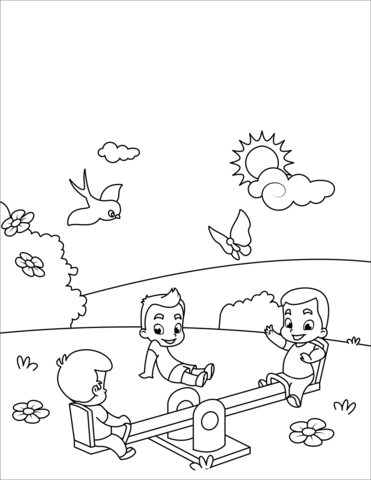 